科学と人間生活（生物分野）の学習について学習をしやすいよう動画を追加しました。通信量に不安のある場合には見ないでください。教科書・問題集のみで分かりにくい場合は動画も参考にしてください。なお，formsは必ず送信してください。携帯電話を使って学習する人は，QRコードを読み取ってください。パソコンを使って学習する人は，青色アンダーラインの部分を，ctrlキーを押しながら左クリックするとページに飛びます。学習内容動画動画まとめ（forms）まとめ（forms）第２回植物の生育と光２－２14日(木)２－３13日(水)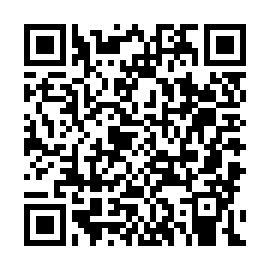 30MB・4分程度植物の生育と光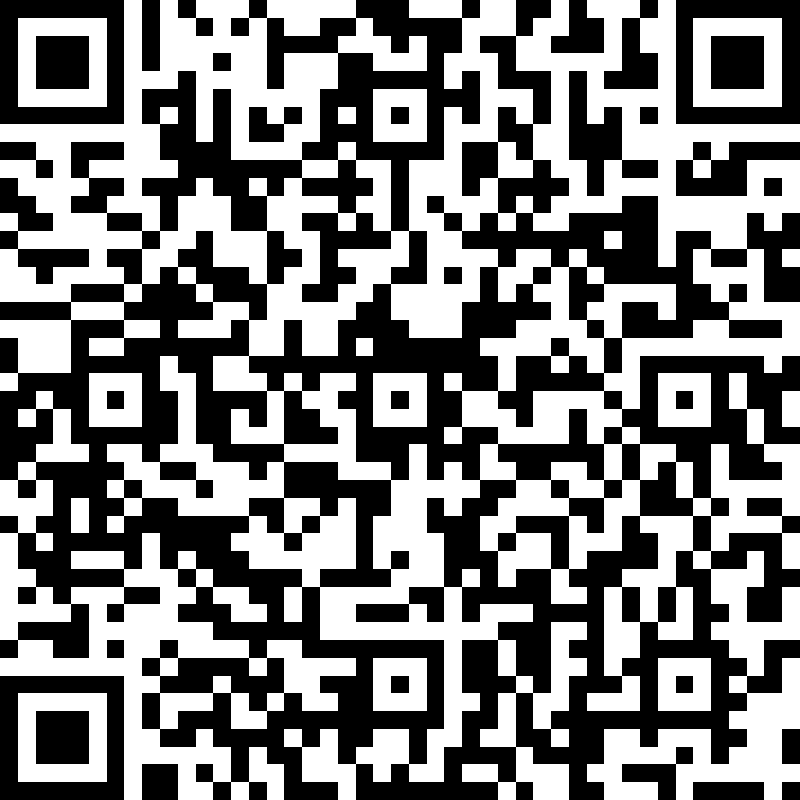 第２回まとめ第３回光シグナルと生物２－２21日(木)２－３19日(火)16MB・2分半程度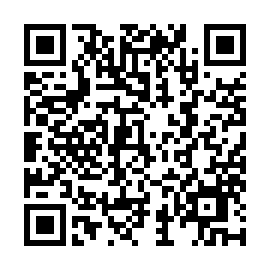 光シグナルと生物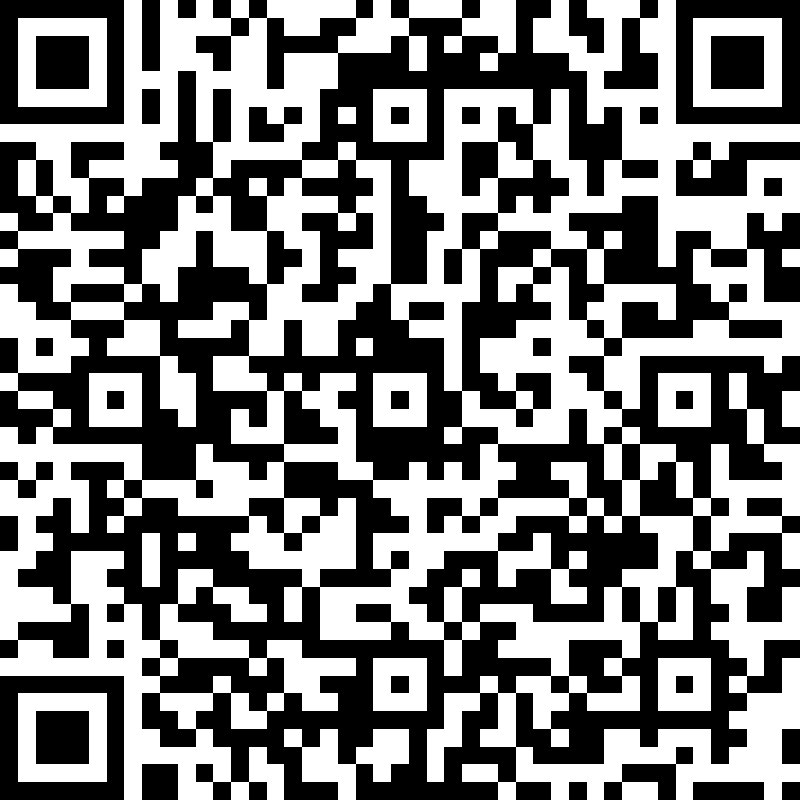 第３回まとめ第４回ヒトの視覚と光２－２27日(水)２－３26日(火)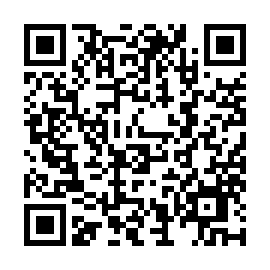 25MB・５分程度ヒトの視覚と光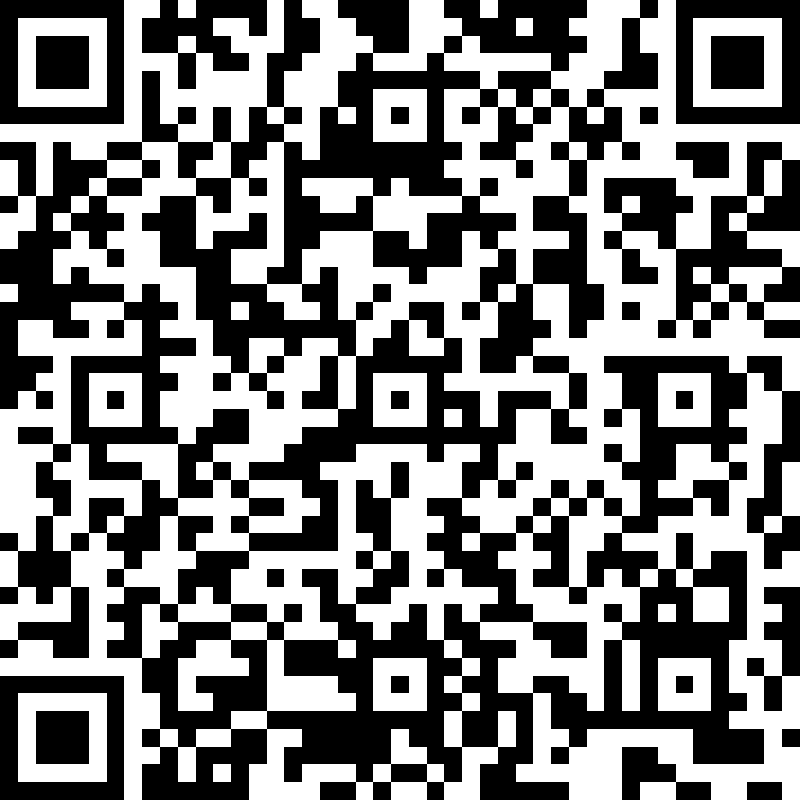 第４回まとめ第５回光合成と呼吸２－２28日(木)２－３27日(水)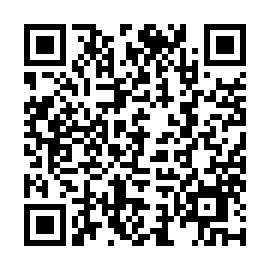 35MB・６分程度光合成と呼吸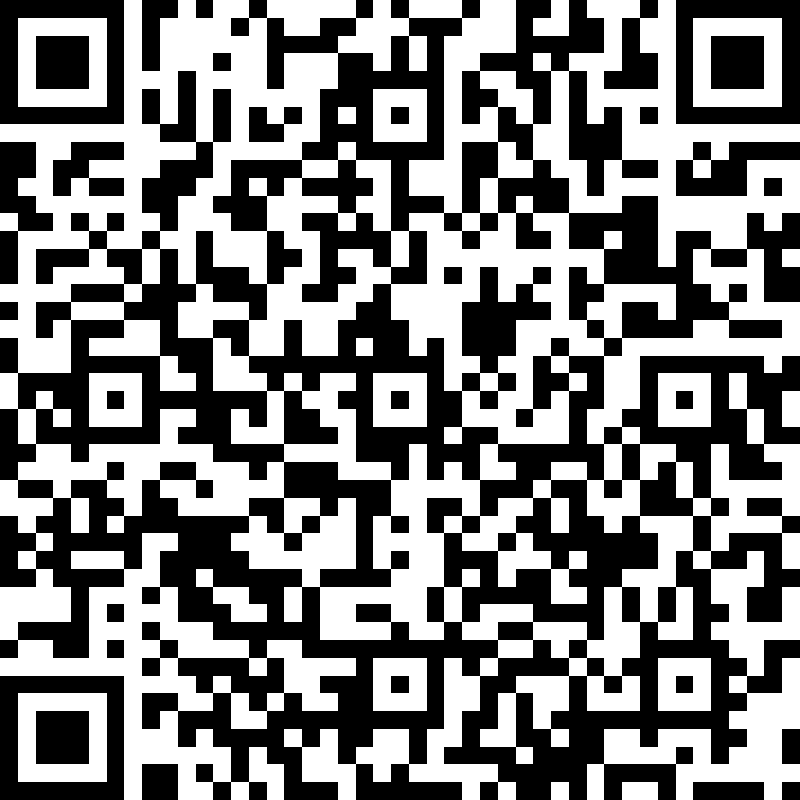 第５回まとめ